Home Child Care Agency Accident/Injury ReportName of Home Child Care Agency: Accident InformationChild’s Full Legal Name: _________________________________________________Date of Accident (dd/mm/yyyy) ______________	Time of Accident (hh:mm AM/PM): ___________Location where the accident occurred (e.g., living room, kitchen, etc.): _________________________________________Name(s) of individual(s) who observed the accident: ______________________________________________________________________Please circle the area(s) of the child’s body where the injury occurred:   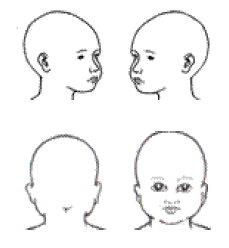 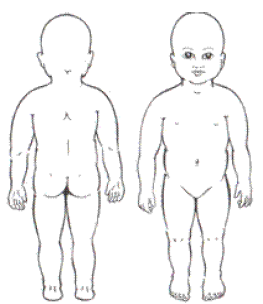 Nature of the Injury:Bruise	Cut		Scrape	BumpOther: ____________________________________________________________Description of what Caused the Accident/Injury:______________________________________________________________________________________________________________________________________________________________________________________________________________________________________________________________________________________________________________________________________________________________Child’s Reaction to the Accident/Injury:Crying	Child has a positive attitude	No reaction from childOther: ____________________First Aid Administered and by Whom: _______________________________________________________________________________________________________________________________________________________________________________How and when the parent was notified: Phone			Time notified: _________		By Whom: ____________ Voicemail was left	Time notified: _________ 		By Whom: ____________ Email			Time notified: _________ 		By Whom: ____________ In-person at pick-up	Time notified: _________ 		By Whom: ____________Administrative Information A copy (via email or photocopy) of this report has been provided to a parent of the child by _________________ (name).Note: ‘Parent’ is defined as a person having lawful custody of a child or person who has demonstrated a settled intention to treat a child as a child of his or her family, and includes legal guardians.Parent Name (optional) ____________________Parent Signature (optional): ________________ 	Date: _________Provider/Agency Representative Signature: __________________ Date: ________Note to Parents: Please consider providing us with a status update the next day that your child participates in the child care program, so that any additional health or safety needs can be met.Name of home child care provider: ______________________________________Address: ______________________________________Name and position of the individual completing this form:  same as above (provider), or __________________________________________Signature (if other individual completing this form): ________________________________________Regulatory Requirements: Ontario Regulation 137/15Child illness and accident36(4) Every licensee shall ensure that when a child receiving child care at a child care centre it operates or at a premises where it oversees the provision of home child care is injured,(a) an accident report is made describing the circumstances of the injury and any first aid administered; and(b) a copy of the report is provided to a parent of the child.Disclaimer: This document is a sample template that has been prepared to assist licensees in understanding their obligations under the CCEYA and O. Reg. 137/15. It is the responsibility of the licensee to ensure that the information included in this document is appropriately modified to reflect the individual circumstances and needs of each home child care agency it operates and each premises where the licensee oversees the provision of home child care.Please be advised that this document does not constitute legal advice and should not be relied on as such. The information provided in this document does not impact the Ministry’s authority to enforce the CCEYA and its regulations. Ministry staff will continue to enforce such legislation based on the facts as they may find them at the time of any inspection or investigation. It is the responsibility of the licensee to ensure compliance with all applicable legislation. If the licensee requires assistance with respect to the interpretation of the legislation and its application, the licensee may wish to consult legal counsel. 